2022-2023 EĞİTİM ÖĞRETİM YILI ÇORUM ŞEHİT OSMAN ARSLAN KIZ ANADOLU İHL9/…. SINIFI ARAPÇA DERSİ 2.DÖNEM 1.YAZILI SINAV SORULARISüre 40 dakika, her bir doğru cevap 5 puandır.Başarılar dilerim, Allah yardımcınız olsun… Ramazan SUArapça Öğretmeni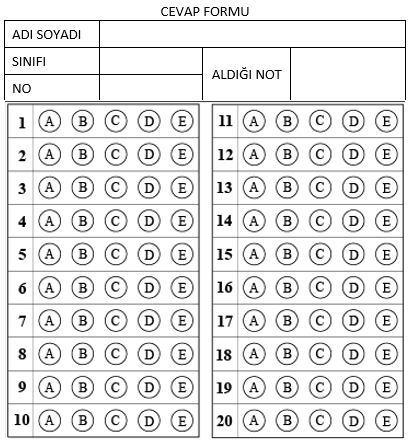 1.   Hangi seçenekte şahıs zamirinin Türkçe karşılığı yanlış verilmiştir?Hangi seçenekte şahıs zamirinin Türkçe karşılığı yanlış verilmiştir?A) أَنْتُنَّ - Siz kızlarB) هُنَّ - O kızlarC) هُمْ - O erkeklerD) أَنْتُمْ - Siz erkeklerE) نَحْنُ - O iki kız2.   هَذَا بَيْتُكَ Cümlesinin en sonunda yer alan harfin cümleye kattığı anlam nedir?هَذَا بَيْتُكَ Cümlesinin en sonunda yer alan harfin cümleye kattığı anlam nedir?هَذَا بَيْتُكَ Cümlesinin en sonunda yer alan harfin cümleye kattığı anlam nedir?A) Benim B) Bizim C) Sizin D) Onun E) Senin 3.   مَا هَذِهِ؟A) غُرْفَةُ الْجُلُوسِ 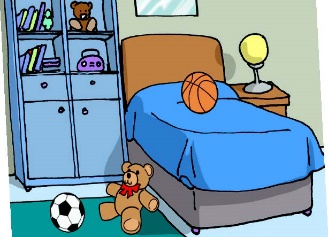 B) صَالَةُ C) مَطْبَخٌ D) غُرْفَةُ الْأَطْفَالِ E) غُرْفَةُ النَّوْمِ مَا هَذِهِ؟A) غُرْفَةُ الْجُلُوسِ B) صَالَةُ C) مَطْبَخٌ D) غُرْفَةُ الْأَطْفَالِ E) غُرْفَةُ النَّوْمِ مَا هَذِهِ؟A) غُرْفَةُ الْجُلُوسِ B) صَالَةُ C) مَطْبَخٌ D) غُرْفَةُ الْأَطْفَالِ E) غُرْفَةُ النَّوْمِ مَا هَذِهِ؟A) غُرْفَةُ الْجُلُوسِ B) صَالَةُ C) مَطْبَخٌ D) غُرْفَةُ الْأَطْفَالِ E) غُرْفَةُ النَّوْمِ 4.   Seçeneklerin hangisinde zamir yanlış kullanılmıştır?Seçeneklerin hangisinde zamir yanlış kullanılmıştır?A) أَنْتُمَا طَالِبَانِ B) هُمَا طَالِبَتَانِ C) هَذَانِ غُرْفَتَانِ  D) هُمَا طَالِبَانِ E) هَذَانِ كِتَابَانِ 5.   مَحَطَّةِ - قَرِيبَةٌ - مِنْ - اَلْمِتْرُو - الْعِمَارَةُKelimelerinden oluşan anlamlı cümle hangi seçenektedir?مَحَطَّةِ - قَرِيبَةٌ - مِنْ - اَلْمِتْرُو - الْعِمَارَةُKelimelerinden oluşan anlamlı cümle hangi seçenektedir?A) الْعِمَارَةُ قَرِيبَةٌ مِنْ مَحَطَّةِ الْمِتْرُوB) قَرِيبَةٌ مِنْ مَحَطَّةِ الْعِمَارَةُ الْمِتْرُوC) مِنْ الْعِمَارَةُ قَرِيبَةٌ مَحَطَّةِ الْمِتْرُوD) مَحَطَّةِ الْعِمَارَةُ قَرِيبَةٌ مِنْ الْمِتْرُوE) الْعِمَارَةُ مِنْ مَحَطَّةِ الْمِتْرُو قَرِيبَةٌ6.   Tekil - Çoğul eşleştirmelerinin hangisinde yanlışlık yapılmıştır?Tekil - Çoğul eşleştirmelerinin hangisinde yanlışlık yapılmıştır?A) طَبَّاخٌ - طَبَّاخُونَB) طَبَّاخَةٌ - طَبَّاخَاتٌC) مُهَنْدِسَةٌ - مُهَنْدِسَاتٌD) مُهَنْدِسٌ - مُهَنْدِسُونَE) طَبِيبٌ - طَبِيبَاتٌ7.   يَكْتُبُ fiilinin  نَحْنُ zamiriyle kullanımı hangi seçenekte doğru olarak verilmiştir?يَكْتُبُ fiilinin  نَحْنُ zamiriyle kullanımı hangi seçenekte doğru olarak verilmiştir?يَكْتُبُ fiilinin  نَحْنُ zamiriyle kullanımı hangi seçenekte doğru olarak verilmiştir?A) يَكْتُبَانِ B) نَكْتُبُ C) تَكْتُبِينَ D) تَكْتُبُ E) تَكْتُبَانِ 8.   Ayşe'ye “Sınıfa gir” demek isteyen öğretmen hangi ifadeyi kullanmalıdır?Ayşe'ye “Sınıfa gir” demek isteyen öğretmen hangi ifadeyi kullanmalıdır?A) أُدْخُلِي اَلْبَيْتَB) أُدْخُلِي اَلصَّفَّC) أُدْخُلْ اَلصَّفَّD) أُدْخُلْ اَلْبَيْتَE) اِسْتَمِعْ اَلصَّفَّ9.   أُحِبُّ أُمِّي وَأَشْتَاقُ إِلَيْهَاCümlesinin Türkçe karşılığı nedir?أُحِبُّ أُمِّي وَأَشْتَاقُ إِلَيْهَاCümlesinin Türkçe karşılığı nedir?A) Anneni seviyorum ve onu özlüyorumB) Annem beni seviyor ve özlüyorC) Annemi özlüyorsun ve onu seviyorsunD) Annemi seviyorum ve onu özlüyorumE) Annemi gerçekten çok seviyorum10.   Sağlıkla ilgili olan meslekler hangi seçenekte bir arada verilmiştir?Sağlıkla ilgili olan meslekler hangi seçenekte bir arada verilmiştir?A) مُمَرِّضَةٌ - طَبَّاخٌB) بَقَّالٌ - رَبَّةُ بَيْتٍC) طَبِيبَةٌ - شُرْطِيٌّD) مُدَرِّسَةٌ - جَزَّارٌE) طَبِيبَةٌ - صَيْدَلَانِيَّةٌ11.   زَيْنَبُ وَفَطِمَة طَالِبَتَانِCümlesinde altı çizili isimler için hangi zamirin kullanılması gerekir?زَيْنَبُ وَفَطِمَة طَالِبَتَانِCümlesinde altı çizili isimler için hangi zamirin kullanılması gerekir?زَيْنَبُ وَفَطِمَة طَالِبَتَانِCümlesinde altı çizili isimler için hangi zamirin kullanılması gerekir?A) هُوَ B) هِيَ C) هُمَا D) أَنَا E) أَنْتَ 12.   يَفْتَحُ الطَّالِبُ النَّافِذَةَ Cümlesinde altı çizili kelimenin anlamı nedir?يَفْتَحُ الطَّالِبُ النَّافِذَةَ Cümlesinde altı çizili kelimenin anlamı nedir?يَفْتَحُ الطَّالِبُ النَّافِذَةَ Cümlesinde altı çizili kelimenin anlamı nedir?A) Öğrenci B) Dinliyor C) Açıyor D) Pencere E) Kapatıyor 13.   عَشَرَةٌ - سَبْعَةٌ - ثَلَاثَةٌ ـ أَرْبَعَةٌ - وَاحِدٌSayılarının küçükten büyüğe doğru sıralanışı hangi seçenekte verilmiştir?عَشَرَةٌ - سَبْعَةٌ - ثَلَاثَةٌ ـ أَرْبَعَةٌ - وَاحِدٌSayılarının küçükten büyüğe doğru sıralanışı hangi seçenekte verilmiştir?A) وَاحِدٌ ـ ثَلَاثَةٌ ـ أَرْبَعَةٌ ـ سَبْعَةٌ ـ عَشَرَةٌB) ثَلَاثَةٌ ـ أَرْبَعَةٌ ـ سَبْعَةٌ ـ عَشَرَةٌ - وَاحِدٌC) عَشَرَةٌ - سَبْعَةٌ - أَرْبَعَةٌ - وَاحِدٌ - ثَلَاثَةٌD) وَاحِدٌ - سَبْعَةٌ - ثَلَاثَةٌ ـ أَرْبَعَةٌ - عَشَرَةٌE) سَبْعَةٌ - وَاحِدٌ ـ ثَلَاثَةٌ ـ عَشَرَةٌ - أَرْبَعَةٌ14.   هُنَاكَ ....... طُلَّابٍ Cümlesinde boş bırakılan yere resme göre hangi kelimenin getirilmesi uygundur?A) تِسْعَةُ  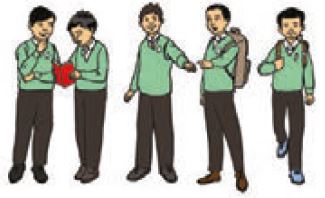 B) خَمْسَةُ C) أَرْبَعَةُ  D) سَبْعَةُ  E) ثَلَاثَةُ  هُنَاكَ ....... طُلَّابٍ Cümlesinde boş bırakılan yere resme göre hangi kelimenin getirilmesi uygundur?A) تِسْعَةُ  B) خَمْسَةُ C) أَرْبَعَةُ  D) سَبْعَةُ  E) ثَلَاثَةُ  هُنَاكَ ....... طُلَّابٍ Cümlesinde boş bırakılan yere resme göre hangi kelimenin getirilmesi uygundur?A) تِسْعَةُ  B) خَمْسَةُ C) أَرْبَعَةُ  D) سَبْعَةُ  E) ثَلَاثَةُ  15.   Arapça - Türkçe kelime eşleştirmelerinden hangisinde yanlışlık yapılmıştır?Arapça - Türkçe kelime eşleştirmelerinden hangisinde yanlışlık yapılmıştır?A) أَرْسَلَ - GönderdiB) أُسْرَةٌ - ÜniversiteC) أَشْتَاقُ - ÖzlüyorumD) قَالَ - DediE) يَعُودُ - Dönüyor16.   كَمْ السَّاعَةُ الْآنَ؟A) اَلسَّاعَةُ التَّاسِعَةُ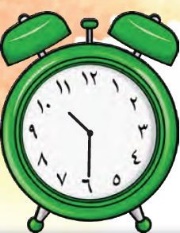 B) اَلسَّاعَةُ التَّاسِعَةُ وَالنِّصْفُC) اَلسَّاعَةُ الْعَاشِرَةُ وَالنِّصْفُD) اَلسَّاعَةُ الْخَامِسَةُE) اَلسَّاعَةُ الْعَاشِرَةُكَمْ السَّاعَةُ الْآنَ؟A) اَلسَّاعَةُ التَّاسِعَةُB) اَلسَّاعَةُ التَّاسِعَةُ وَالنِّصْفُC) اَلسَّاعَةُ الْعَاشِرَةُ وَالنِّصْفُD) اَلسَّاعَةُ الْخَامِسَةُE) اَلسَّاعَةُ الْعَاشِرَةُكَمْ السَّاعَةُ الْآنَ؟A) اَلسَّاعَةُ التَّاسِعَةُB) اَلسَّاعَةُ التَّاسِعَةُ وَالنِّصْفُC) اَلسَّاعَةُ الْعَاشِرَةُ وَالنِّصْفُD) اَلسَّاعَةُ الْخَامِسَةُE) اَلسَّاعَةُ الْعَاشِرَةُكَمْ السَّاعَةُ الْآنَ؟A) اَلسَّاعَةُ التَّاسِعَةُB) اَلسَّاعَةُ التَّاسِعَةُ وَالنِّصْفُC) اَلسَّاعَةُ الْعَاشِرَةُ وَالنِّصْفُD) اَلسَّاعَةُ الْخَامِسَةُE) اَلسَّاعَةُ الْعَاشِرَةُكَمْ السَّاعَةُ الْآنَ؟A) اَلسَّاعَةُ التَّاسِعَةُB) اَلسَّاعَةُ التَّاسِعَةُ وَالنِّصْفُC) اَلسَّاعَةُ الْعَاشِرَةُ وَالنِّصْفُD) اَلسَّاعَةُ الْخَامِسَةُE) اَلسَّاعَةُ الْعَاشِرَةُكَمْ السَّاعَةُ الْآنَ؟A) اَلسَّاعَةُ التَّاسِعَةُB) اَلسَّاعَةُ التَّاسِعَةُ وَالنِّصْفُC) اَلسَّاعَةُ الْعَاشِرَةُ وَالنِّصْفُD) اَلسَّاعَةُ الْخَامِسَةُE) اَلسَّاعَةُ الْعَاشِرَةُ17.   مَا اِسْمُهُ؟ Sorusuna hangi cevap verilirse doğru olur?مَا اِسْمُهُ؟ Sorusuna hangi cevap verilirse doğru olur?A) اِسْمُهُ زَيْنَب B) اِسْمُكَ اِسْمَاعِيل C) اِسْمِي مَرْيَم D) اِسْمُهُ فُرْقَان E) اِسْمُهَا فَاطِمَة 18.   Resimdeki en üst kat kaçıncı kattır?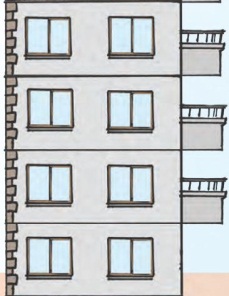 A) اَلطَّابِقُ الثَّالِث B) اَلطَّابِقُ التَّاسِع C) اَلطَّابِقُ السَّابِع D) اَلطَّابِقُ الرَّابِع E) اَلطَّابِقُ السَّادِس Resimdeki en üst kat kaçıncı kattır?A) اَلطَّابِقُ الثَّالِث B) اَلطَّابِقُ التَّاسِع C) اَلطَّابِقُ السَّابِع D) اَلطَّابِقُ الرَّابِع E) اَلطَّابِقُ السَّادِس Resimdeki en üst kat kaçıncı kattır?A) اَلطَّابِقُ الثَّالِث B) اَلطَّابِقُ التَّاسِع C) اَلطَّابِقُ السَّابِع D) اَلطَّابِقُ الرَّابِع E) اَلطَّابِقُ السَّادِس Resimdeki en üst kat kaçıncı kattır?A) اَلطَّابِقُ الثَّالِث B) اَلطَّابِقُ التَّاسِع C) اَلطَّابِقُ السَّابِع D) اَلطَّابِقُ الرَّابِع E) اَلطَّابِقُ السَّادِس 19.   هُوَ خَرَجَ مِنْ الْفُنْدُقِ Cümlesinin olumsuz hali hangi seçenekte verilmiştir?هُوَ خَرَجَ مِنْ الْفُنْدُقِ Cümlesinin olumsuz hali hangi seçenekte verilmiştir?A) أَنَا خَرَجْتُ مِنْ الْفُنْدُقِB) هِيَ مَا خَرَجَ مِنْ الْفُنْدُقِC) هُوَ مَا خَرَجَتْ مِنْ الْفُنْدُقِD) هُوَ مَا خَرَجَ مِنْ الْفُنْدُقِE) هُوَ مَا خَرَجْتُ مِنْ الْفُنْدُقِ20.   Seçenektekilerden hangisi Aile bireylerinden birisi değildir?Seçenektekilerden hangisi Aile bireylerinden birisi değildir?Seçenektekilerden hangisi Aile bireylerinden birisi değildir?A) بَيْتٌ B) وَالِدٌ C) أَخٌ D) وَالِدَةٌ E) أُخْتٌ 